آگهي فراخوان پروژه پژوهشي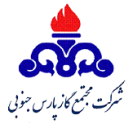 شركت مجتمع گاز پارس جنوبي در نظر دارد اجراي پروژه پژوهشي با عنوانو مشخصات زير رابه مجري واجد شرايط كه موافقت قطعي انجام فعاليت هاي پژوهشي در زمينه هاي مربوط به دانشگاهها، موسسات تحقيقاتي و پژوهشي، مراكز رشد، پارك هاي علم و فناوري و ساير مراكز تحقيقاتي قانوني كه حسب مورد توسط وزارت علوم، تحقيقات و فناوري، معاونت علمي و فناوري رياست جمهوري، و وزارت بهداشت، درمان و آموزش پزشكي) كسب نموده است، واگذار نمايد.توضيحات مهم :كليه مراكز پژوهشي كه توانايي انجام اين پروژه را دارند، پس از مطالعه RFPآن، فرم پرسشنامه پيشنهاد پروژه پژوهشي را تكميل نموده و ضمن بارگزاری در سامانه ساتع، آن را به صورت پاکت سربسته مهر و موم شده،و با ذکر مشخصات كامل پروژه برروی پاکت(شامل: نام پروژه، نام پیشنهاد دهنده، مهلت ارسال پیشنهاد)نیز، حداكثر تا مورخ .../.../....به نشاني مندرج در جدول فوق، ارسال و بصورت همزمان نيز، طي مكاتبه اي با واحد پژوهش و فناوري مجتمع گاز پارس جنوبي، ضمن اعلام ارسال پروپوزال، رسيد پستي را قبل از اتمام مهلت ياد شده، فكس نمايند.1.1. فراخوان پروژههای پژوهشی از طریق سایت اینترنتی مديريت پژوهش و فناوري شرکت ملی گاز ایران، مجتمع گاز پارس جنوبیو سامانه ساتعانجام می گیرد.2.1. تمامی مراكز پژوهشی می بایست ضمن در اختیار داشتن کد فعال در سامانه ساتع، نسبت به بارگزاری فرم تکمیل شده پرسشامه پيشنهاد پروژه پژوهشي در سامانه اقدام نمایند.لازم به ذکر است تمامی مراحل، از تائید، پرداخت و خاتمه پروژه، از طریق این سامانه انجام می شود.3.1. عدم رعایت موارد مطابق بند 1 توضیحات مهم (بارگزاری پرسشنامه تکمیل شده پيشنهاد پروژه پژوهشي در سامانه ساتع و همچنین ارسال بصورت پاکت سربسته بهمراه درج مشخصات پروژه بر روی پاکت)، پیشنهاد ارسالی را باطلو ردمی نماید.تمام صفحات فرمهاي تكميل شده پرسشنامه پيشنهاد پژوهشي،توسط صاحب/صاحبان امضاء مجاز، مهر و امضا گرديده و در پاكت سربستهارسال گردد.كليه قسمتهاي فرم پرسشنامه پيشنهاد پروژه پژوهشي، ميبايست به نحو مناسب و كامل تكميل شده و فاقد هرگونه ابهامي باشد. بديهي است به فرمهاي ناقص و فاقد شماره تلفن، آدرس دقيق و ... ترتيب اثر داده نشده و از روند بررسي حذف خواهند گرديد.هزينه انجام پروژه پژوهشي مي بايست مطابق با دستورالعمل تعيين حق الزحمه عوامل تخصصي خدمات پژوهشي در پروژه هاي پژوهشي بالادستي ميدان محور و پايين دستي تقاضا محور صنعت نفت –سال 1400، ابلاغي از سوي معاونت مهندسي، پژوهش و فناوري، محاسبه و در پروپوزال گنجانده شود.مسئوليت هرگونه نقص يا اشتباه در محاسبه هرينههاي پروژه (مطابق بند 4 ) برعهده تكميلكننده/كنندگان فرم ميباشد.از تغيير شكل فرم پرسشنامه پيشنهاد پروژه پژوهشي، خودداري گردد.اين شركت در رد يا قبول پيشنهاد ارسالي و همچنين انتخاب پيشنهاد برتر از بين پيشنهادات مشابه، مختار ميباشد.هيچگونه تعهدي براي اين شركت بابت هزينه تدوين پيشنهاد پروژه يا ساير هزينههاي جانبي، وجود نخواهد داشت.در صورت نياز و درخواست اين شركت، پيشنهاددهندگان ميبايست جهت ارائه توضيحات تكميلي، در اين شركت حضور يابند.عنوان پيشنهادات ارسالي بايد با عنوان اعلام شده در فراخوان يكي باشد.جهت تسريع در روند بررسي پيشنهادهاي پژوهشي، آگاهي از موارد فوق جهت ارسال پيشنهادها، الزامي بوده و عدم رعايت اين الزامات توسط پيشنهاد دهنده/دهندگان، موجب سلب مسئوليت اين شركت از بررسي پيشنهادات خواهد شد.پژوهش و فناوريشركت مجتمع گاز پارس جنوبيعنوان پروژهمطالعه و ارائه راهكارهاي كاربردي براي مقاوم سازي ادوات برق و ابزار دقيق توربواكسپندرهاي پالايشگاه چهارماهداف پروژهافزایش قابلیت اطمینان و کاهش متوسط زمان خرابی به 5 سالضرورت انجام پروژههزینه سنگین کاهش تولید بوتان و پروپان , آلودگی محیط زیست و هزینه های تعمیر و نگهداریچكيده پروژههدف از این پروژه در مرحله ی اول ریشه یابی علل خرابی سنسور رینگ،  بیرینگ های مغناطیسی، کابل های ارتباطی، سنسور فلاکس، سنسورهای دما و غيره توربو اکسپندرهای واحد 105 پالایشگاه چهارم پارس جنوبی(خوردندگی گاز H2S، تنش حرارتی ناشی از برگشت سیال بسیار سرد و...) بوده ودر مرحله بعد بررسی ساختار تجهیزات برق/ ابزار دقیقی ( سنسور رینگ،  بیرینگ های مغناطیسی، کابل های ارتباطی، سنسور فلاکس و سنسورهای دما و.....)  ودر نهایت ارائه راهکارهای عملی جهت جلوگیری از این قبیل خرابی ها(حذف عوامل زیان آور، مقاوم سازی سیم پیچ ها و ...) است. چكيده پروژههدف از این پروژه در مرحله ی اول ریشه یابی علل خرابی سنسور رینگ،  بیرینگ های مغناطیسی، کابل های ارتباطی، سنسور فلاکس، سنسورهای دما و غيره توربو اکسپندرهای واحد 105 پالایشگاه چهارم پارس جنوبی(خوردندگی گاز H2S، تنش حرارتی ناشی از برگشت سیال بسیار سرد و...) بوده ودر مرحله بعد بررسی ساختار تجهیزات برق/ ابزار دقیقی ( سنسور رینگ،  بیرینگ های مغناطیسی، کابل های ارتباطی، سنسور فلاکس و سنسورهای دما و.....)  ودر نهایت ارائه راهکارهای عملی جهت جلوگیری از این قبیل خرابی ها(حذف عوامل زیان آور، مقاوم سازی سیم پیچ ها و ...) است. خلاصه شرح درخواستيتوربو اکسپندرهای واحد 105 پالایشگاه چهارم وظیفه ی کاهش فشار و دمای گاز ترش، جهت جداسازی پروپان و بوتان از این گاز را بر عهده دارند. این ماشین ها از بیرینگ های مغناطیسی جهت معلق نگه داشتن شفت استفاده می کنند. در طی سالیان گذشته به دفعات، این بیرینگ های مغناطیسی و سنسورهای مربوطه، دچار مشکل شده و عایق سیم پیچ های آن از بین رفته و سبب ایجاد اتصال کوتاه بدنه و در نتیجه از سرویس خارج شدن ماشین می گردد. در این پروژه، بایستی علت اصلی این خرابی ها شامل خوردگی، تنش حرارتی و ... ، به صورت دقیق ریشه یابی شده و متناسب با آن، راهکارهای عملی جهت جلوگیری از تکرار این مشکلات ارائه گردد. راهکارهای مورد نظر بایستی ترکیبی از شیوه ی مقاوم سازی ادوات بیرینگ مغناطیسی و در صورت لزوم، پیشنهادات عملی جهت حذف علل اصلی خرابی باشد. انتظارت مفروظ شده از این پروژه اصلا در حد مسائل اکادمیک دانشگاهی نخواهد گنجید و زمانی مورد قبول و راه گشا خواهد بود که پیاده سازی آن کاملا با شرایط و قوانین فعلی و محدودیت های تحریمی و سازمانی مجتمع پارس جنوبی سازگار باشد. همچنین اکیدا توصیه می گردد از راه کارهای پر هزینه که لازمه تغییرات شدید در این تجهیز بسیار مهم گردد، پرهیز شود. صرفا به عنوان یک راهنما جهت حصول نتیجه بهتر پیشنهاد میگردد، موارد مانند بررسی و بهینه سازی شرایط فرآیندی  سیال استفاده  شده درCavity(دمای، فشار، فلو و ...(، همچنین استفاده از روشهای نوین و خلاقانه ( مثل استفاده از پوشش های نانو) که طی آن تماس مستقیم نقاط حساس و آسیب پذیر را در برابر خوردگی گاز H2S و تغییرات حراراتی محافظت نماید و یا استفاده از سیم  با متریالی مقاومت تر در برابر خوردگی و عایقی مقاومت تر در برابر تنش های حرارتی و یا تغییرات طراحی کوچک ادوات ابزار دقیق ( مانند سیل نمودن آنها جهت جلوگیری از تماس موارد خورنده و مخرب) و..... در دستور کار قرار گیرد. در هر صورت، نکته ی مهم قابل اجرا بودن این راهکارها از نظر عملی و اقتصادی می باشد. این راهکارها بایستی حداقل به مدت 5 سال مانع از خرابی ادوات بیرینگ مغناطیسی گردند. کلیه راهکارهای پیشنهادی، باید دقیقا مشخص گردد که توسط چه شرکتی (داخلی و یا خارجی) ارائه شده است و مستندات فنی مکتوب این شرکتها به همراه زمان، مشخصات فنی و قیمت ارائه گردد .مدارك مورد نيازجهت اعلام آمادگيمهلت ارسال مستنداتحداكثر تا ساعت ...... روزچهار‌شنبهمورخ.../.../......معيارهاي ارزيابي فنيآدرس پستي محل تسليم اعلام آمادگي و اسناد تكميل شده جهت ارزيابياستان بوشهر- شهرستان عسلويه- شركت مجتمع گاز پارس جنوبي- فازهاي 2و3- ساختمان مركزي- طبقه چهارم، اداره پژوهش و فناوري-  صندوق پستي 311/75391تلفن و فاكس:تلفن:   07731312456                                   فكس:  07731312469